Salary Survey ResultsSummary Information123 responses out of 149 total possible respondents = 82.5% participation40 schools had multiple responses and had to be reconciled to a single response for data analysisWhen discrepancies in multiple responses existed, selected responses were kept based on the following priorities:Responses reflecting higher salary ranges for the single top administrator were retainedResponses reflecting higher salary ranges for the combined total administrative salaries were retainedResponses reflecting the higher salary range for the second highest paid administrator were retained.Responses reflecting the most complete information were retained.Administrative Salary Range Responses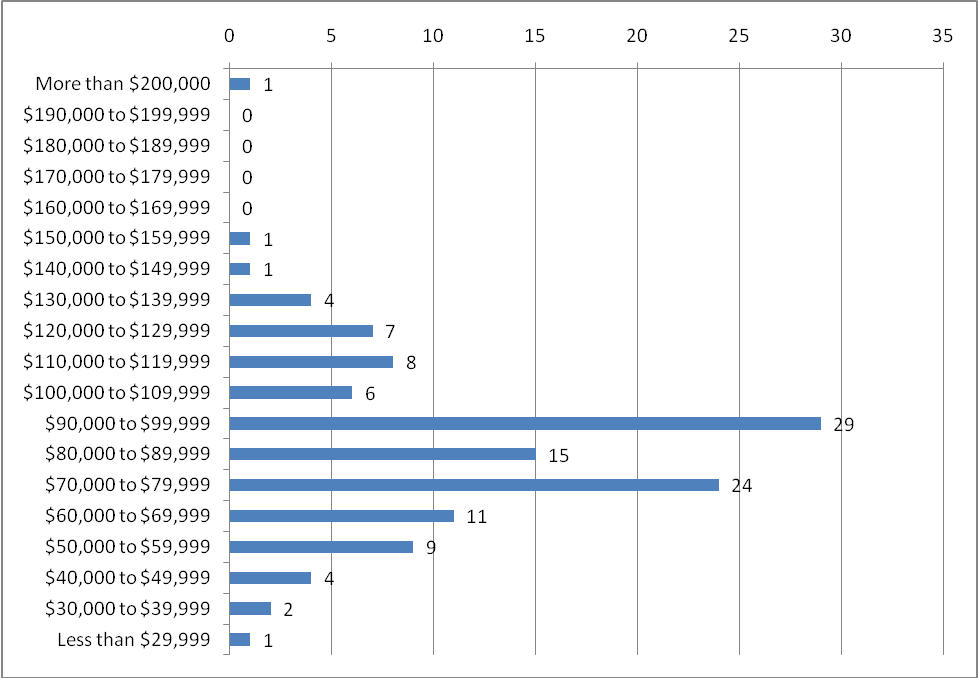 64.2% of top administrator salaries are between $60,000 and $99,99988.6% of top administrator salaries are between $40,000 and $129,9995.6% of top administrator salaries are greater than $130,00077.2% of top administrator salaries are below $99,999Breakdown of respondents based on number of students at the schoolMore than 1000 students (8 schools or 6.5%)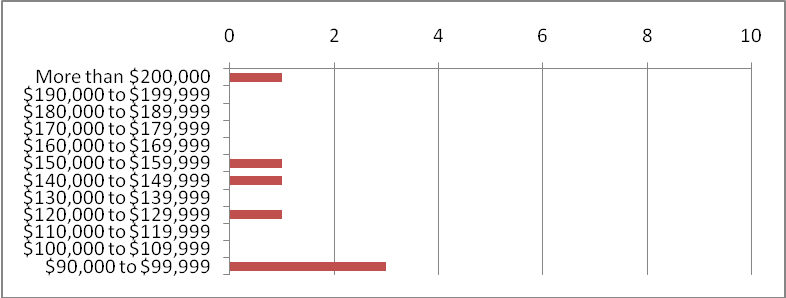 600-1000 students (17 schools or 13.8%)400-600 students (27 schools or 22.0%)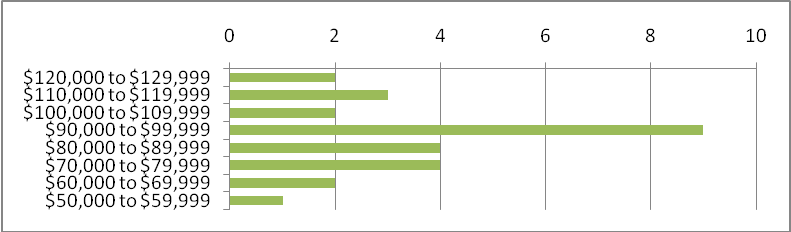 250-400 students (28 schools or 22.8%)150-250 students (15 schools or 12.2%)100-150students (15 schools or 12.2%)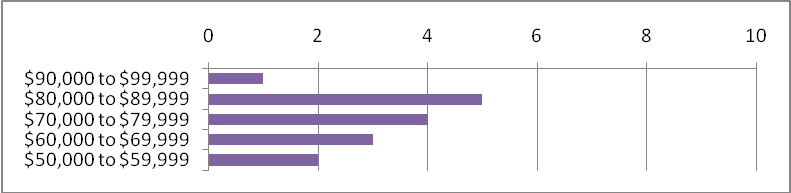 50-100 students (8 schools or 6.5%)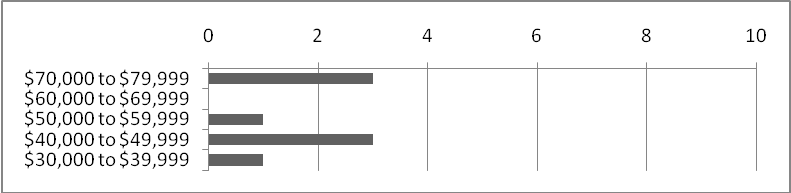 Less than 50 students (5 schools or 4.1%)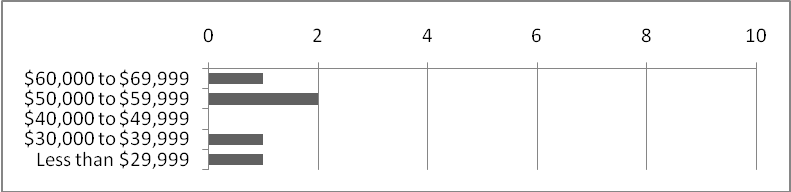 90 out of 123 respondents or 73.1% report more than one top administratorSecond Top Administrator Salary Range Responses56.7% of 2nd top administrator salaries are between $50,000 and $79,99994.4% of 2nd top administrator salaries are between $40,000 and $109,9998.9% of 2nd top administrator salaries are greater than $100,00075.6% of 2nd top administrator salaries are below $79,999More than $200,00010.8%$190,000 to $199,99900.0%$180,000 to $189,99900.0%$170,000 to $179,99900.0%$160,000 to $169,99900.0%$150,000 to $159,99910.8%$140,000 to $149,99910.8%$130,000 to $139,99943.3%$120,000 to $129,99975.7%$110,000 to $119,99986.5%$100,000 to $109,99964.9%$90,000 to $99,9992923.6%$80,000 to $89,9991512.2%$70,000 to $79,9992419.5%$60,000 to $69,999118.9%$50,000 to $59,99997.3%$40,000 to $49,99943.3%$30,000 to $39,99921.6%Less than $29,99910.8%More than $200,0001$190,000 to $199,9990$180,000 to $189,9990$170,000 to $179,9990$160,000 to $169,9990$150,000 to $159,9991$140,000 to $149,9991$130,000 to $139,9990$120,000 to $129,9991$110,000 to $119,9990$100,000 to $109,9990$90,000 to $99,9993$130,000 to $139,9993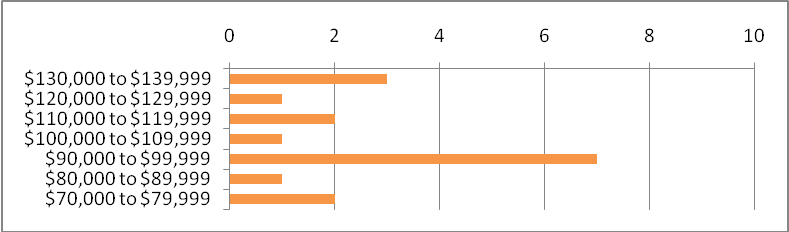 $120,000 to $129,9991$110,000 to $119,9992$100,000 to $109,9991$90,000 to $99,9997$80,000 to $89,9991$70,000 to $79,9992$120,000 to $129,9992$110,000 to $119,9993$100,000 to $109,9992$90,000 to $99,9999$80,000 to $89,9994$70,000 to $79,9994$60,000 to $69,9992$50,000 to $59,9991$120,000 to $129,9991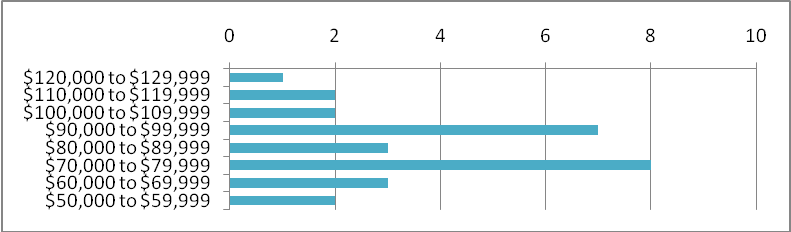 $110,000 to $119,9992$100,000 to $109,9992$90,000 to $99,9997$80,000 to $89,9993$70,000 to $79,9998$60,000 to $69,9993$50,000 to $59,9992$120,000 to $129,999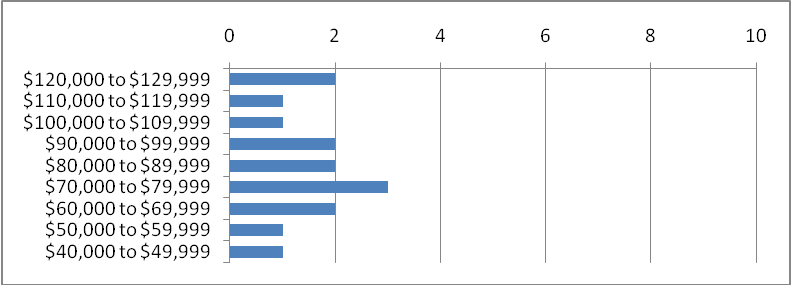 2$110,000 to $119,9991$100,000 to $109,9991$90,000 to $99,9992$80,000 to $89,9992$70,000 to $79,9993$60,000 to $69,9992$50,000 to $59,9991$40,000 to $49,9991$90,000 to $99,9991$80,000 to $89,9995$70,000 to $79,9994$60,000 to $69,9993$50,000 to $59,9992$70,000 to $79,9993$60,000 to $69,9990$50,000 to $59,9991$40,000 to $49,9993$30,000 to $39,9991$60,000 to $69,9991$50,000 to $59,9992$40,000 to $49,9990$30,000 to $39,9991Less than $29,9991More than $200,00000.0%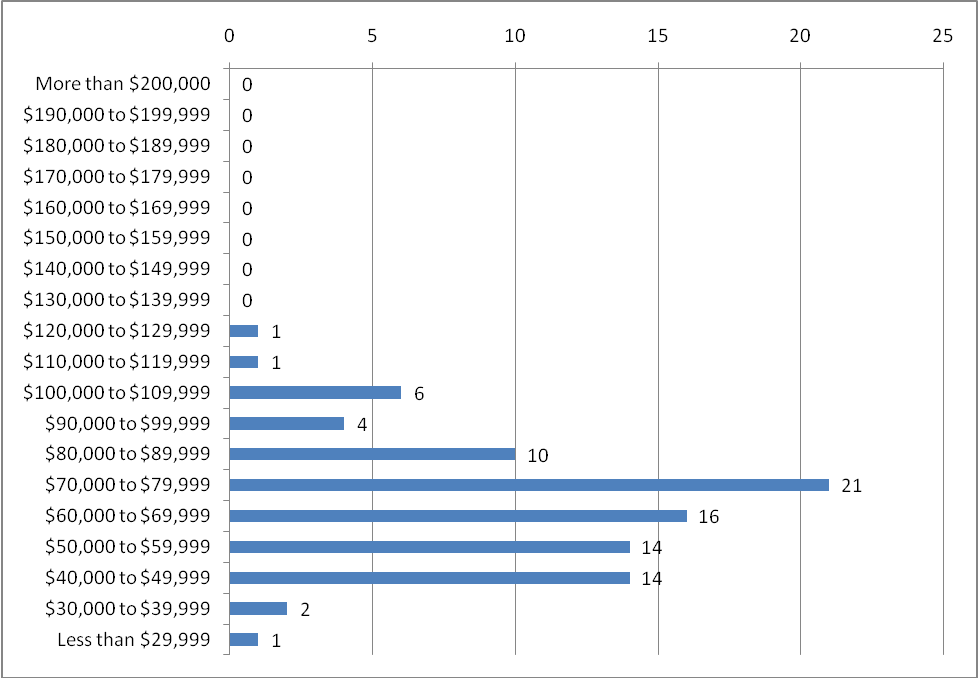 $190,000 to $199,99900.0%$180,000 to $189,99900.0%$170,000 to $179,99900.0%$160,000 to $169,99900.0%$150,000 to $159,99900.0%$140,000 to $149,99900.0%$130,000 to $139,99900.0%$120,000 to $129,99911.1%$110,000 to $119,99911.1%$100,000 to $109,99966.7%$90,000 to $99,99944.4%$80,000 to $89,9991011.1%$70,000 to $79,9992123.3%$60,000 to $69,9991617.8%$50,000 to $59,9991415.6%$40,000 to $49,9991415.6%$30,000 to $39,99922.2%Less than $29,99911.1%